Ketterlinus Elementary School PTO 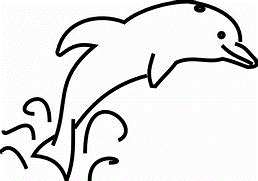 Sponsorship 2018-2019Dear Local Business,	Ketterlinus Elementary School would like to welcome you to our Dolphin Family and share with you an exciting advertising opportunity. My name is Megean Naughton, and I am working with the Ketterlinus PTO to give sponsors the opportunity to join other businesses to help support our Dolphins.We are currently seeking sponsors for our Sponsorship Fence located in the Ketterlinus Elementary parking lot. This fence is seen daily by parents, family members and friends dropping off and picking up their children, and community members passing the school. Giving you the opportunity to advertise your business in a great location. We are confident that the MANY daily commuters will remember your name when they find themselves in need of the services you provide. Money generated through this program will help our school purchase much needed equipment.I am reminded of the quote, “We rise by lifting others,” by Robert Ingersoll. Ketterlinus Elementary School is truly a community school. The staff and PTO work to enrich the education of every student while also teaching the students to serve and support their community. We have monthly donation drives, and this year are adding a Family Community Service Night event. We are also adding a Community Dodgeball Tournament in October and are looking for a Title Sponsor for $500.We are offering 4’x4’ signs for $500 that will stay up along our fence line for one year and can be renewed annually. Along with the sponsorship, your Business Logo will appear on the Ketterlinus Website. We are also offering a $250 Sponsorship which posts your Business Logo on our Website.Please join us on this exciting journey and consider sponsoring our proud school. If you are interested, we will need your advertisement sent via email in “jpeg” format and a check made out to “KES PTO.” Checks can be mailed to: KES PTO, 67 Orange Street, St Augustine, FL 32084. I look forward to working with you and feel free to contact me with any questions.Sincerely,Megean Naughton, Business Coordinator904.814.4912PTOKetterlinus@gmail.comKetterlinus Elementary School PTOSponsorship 2018-2019Please fill out completely and print clearlyBusiness or Family Name: _________________________________________________________Contact’s Name: ___________________________________________________________________Phone #: __________________________ Email: _________________________________________Billing Address: ____________________________________________________________________		                 City: ____________________________________ Zip: __________________________Social Media Tag info: ___________________________________________________________Website address: ___________________________________________________________________Sponsorship Levels --- Check Onecheck:		$500	Sponsor – 4’x4’ Sign for the fence and Website placement		$250 Sponsor – Website placement		$500 Title Sponsor for Dodgeball Tournament	Thank you for your support of Ketterlinus Elementary School!